ПОСТАНОВЛЕНИЕот_20.12.2023 г   	  	              №  465 г. АдыгейскОб утверждении программы профилактики рисков причинения вреда (ущерба) охраняемым законом ценностям в рамках муниципального контроля в сфере благоустройства на территории муниципального образования «Город Адыгейск» на 2024 годВ соответствии с Федеральным законом от 31.07.2020 г. № 248-ФЗ «О государственном контроле (надзоре) и муниципальном контроле в Российской Федерации», постановлением Правительства Российской Федерации от 25.06.2021 г. № 990 «Об утверждении Правил разработки и утверждения контрольными (надзорными) органами программы профилактики рисков причинения вреда (ущерба) охраняемым законам ценностям», руководствуясь Уставом муниципального образования   «Город  Адыгейск» п о с т а н о в л я ю:1.Утвердить программу профилактики рисков причинения вреда (ущерба) охраняемым законом ценностям в рамках муниципального контроля в сфере благоустройства на территории муниципального образования «Город Адыгейск» на 2024 год (Приложение).2. Разместить данное постановление на официальном сайте администрации муниципального образования «Город  Адыгейск».          3. Контроль за исполнением настоящего  постановления возложить на начальника Управления градостроительства и архитектуры администрации муниципального образования «Город  Адыгейск».4. Настоящее постановление вступает в силу с момента опубликования.Глава муниципального образования «Город  Адыгейск»			                     А.Ш. Хачмамук	ЛИСТ СОГЛАСОВАНИЯпроекта постановления администрации муниципального образования «Город Адыгейск» от                   №            «Об утверждении программы профилактики рисков причинения вреда (ущерба) охраняемым законом ценностям в рамках муниципального контроля в сфере благоустройства на территории муниципального образования «Город Адыгейск» на 2024 год»Проект подготовлен и внесен: Управлением градостроительства и архитектуры администрациимуниципального образования«Город Адыгейск»Начальник Управления						          А.А. СхапцежукПроект согласован: И.о. заместителя главы муниципального образования «Город Адыгейск»						          З.М. БагироковаНачальник правового отдела администрации муниципальногообразования «Город Адыгейск»					    Ф.И. ЕшуговаУправляющий делами,                                                                     начальник отдела по организационным вопросам и работе с населениемадминистрации муниципальногообразования «Город Адыгейск»                                                    С.Ш. НагаюкНачальник общего отдела администрации муниципальногообразования «Город Адыгейск                                                           З.А. Тугузобщий отдел - 1 экз.;Управление градостроительства и архитектуры  – 2 экз. Приложение №1 к постановлению главы администрации муниципального образования «Город  Адыгейск»от 20.12.2023 г    № 465 Программапрофилактики рисков причинения вреда (ущерба) охраняемым законом ценностям в сфере благоустройства на территории муниципального образования «Город  Адыгейск» на 2024 годРаздел 1. Анализ текущего состояния муниципального контроля в сфере благоустройства 1.1. На территории муниципального образования «Город  Адыгейск» осуществляется муниципальный контроль в сфере благоустройства:1.2.Функции муниципального контроля осуществляет — администрация муниципального образования «Город Адыгейск».В соответствии с действующим законодательством, муниципальный контроль осуществляется согласно нормативно правовых актов муниципального образования «Город Адыгейск» в сфере  благоустройства. В рамках муниципального контроля в сфере благоустройства в соответствии с правилами благоустройства территории, осуществляется:- контроль за обеспечением надлежащего санитарного состояния, чистоты и порядка на территории;- контроль за поддержанием единого архитектурного, эстетического облика;-контроль за соблюдением порядка сбора, вывоза, утилизации и переработки бытовых и промышленных отходов;-контроль за соблюдением требований содержания и охраны зеленых насаждений (деревьев, кустарников, газонов);- выявление и предупреждение правонарушений в области благоустройства территории.В результате систематизации, обобщения и анализа информации о результатах проверок соблюдения требований в сфере благоустройства на территории муниципального образования «Город  Адыгейск» сделаны выводы, что наиболее частыми нарушениями являются:-  ненадлежащее санитарное состояние приусадебной территории;-  несоблюдение чистоты и порядка на территории;- несоблюдение порядка сбора, вывоза, утилизации и переработки бытовых и промышленных отходов;- несоблюдение требований содержания и охраны зеленых насаждений.1.3. Проведенный анализ показал, что основными причинами, факторами и условиями, способствующими нарушению требований в сфере благоустройства подконтрольными субъектами на территории муниципального образования ««Город  Адыгейск»», являются: а) не сформировано понимание исполнения требований в сфере благоустройства у подконтрольных субъектов; б) необходимость дополнительного информирования подконтрольных субъектов по вопросам соблюдения требований в сфере благоустройства; в) не создана система обратной связи с подконтрольными субъектами по вопросам применения требований правил благоустройства, в том числе с использованием современных информационно-телекоммуникационных технологий.1.4. Предостережения о недопустимости нарушения (неисполнения) требований установленных международными договорами Российской Федерации, федеральными законами и принимаемыми в соответствии сними нормативными правовыми актами в сфере благоустройства сельского поселения в соответствии со ст. 44 Федерального закона от 26.12.2008 г. № 248-ФЗ «О государственном контроле (надзоре) и муниципальном контроле в Российской Федерации», если иной порядок не установлен федеральным законом, выдаются Администрацией муниципального образования «Город  Адыгейск» (далее – Администрация).1.5. Программа профилактики рисков причинения вреда (ущерба) охраняемым законом ценностям (далее - программа профилактики рисков причинения вреда) в рамках осуществления муниципального контроля в сфере благоустройства на следующий год утверждается ежегодно, до 20 декабря текущего года.1.6.  Для целей настоящей Программы используются следующие  основные термины и их определения:Профилактическое мероприятие - мероприятие, проводимое Администрацией в целях предупреждения возможного нарушения всеми контролируемыми лицами обязательных требований, направленное на снижение рисков причинения ущерба охраняемым законом ценностям и отвечающее следующим признакам: - отсутствие принуждения и рекомендательный характер мероприятий для подконтрольных субъектов;- отсутствие неблагоприятных последствий (вред, ущерб или угроза их причинения, применение санкций, выдача предписаний, предостережений о недопустимости нарушения обязательных требований, привлечение к ответственности) в отношении подконтрольных субъектов;- направленность на выявление причин и факторов несоблюдения обязательных требований;- отсутствие организационной связи с мероприятиями по контролю.Обязательные требования - требования к деятельности подконтрольных субъектов, а также к выполняемой ими работе, имеющие обязательный характер.Подконтрольные субъекты - юридические лица, индивидуальные предприниматели и граждане, осуществляющие деятельность в границах муниципального образования «Город  Адыгейск», обеспечивающие благоустройство на прилегающей территории.В 2023 г. в рамках муниципального контроля  в сфере благоустройства проводилась профилактическая работа, путем информирования и консультирования.  Проведено  6 профилактических визитов,15 выездных обследований, по результатам которых вынесено  12  предостережений и 3 предписания. Раздел 2. Цели и задачи реализации Программы профилактикиНастоящая Программа разработана на 2024 год и определяет цели, задачи и порядок осуществления администрацией муниципального образования «Город  Адыгейск», профилактических мероприятий, направленных на предупреждение нарушений обязательных требований в сфере благоустройства территории муниципального образования «Город  Адыгейск».Целями профилактической работы являются:- стимулирование добросовестного соблюдения обязательных требований по благоустройства всеми контролируемыми лицами;- устранение условий, причин и факторов, способных привести к нарушениям обязательных требований и (или) причинению вреда (ущерба) охраняемым законом ценностям;- предотвращение угрозы безопасности жизни и здоровья людей;- создание условий для доведения обязательных требований до контролируемых лиц, повышение информированности о способах их соблюдения.Задачами профилактической работы являются:- укрепление системы профилактики нарушений обязательных требований в сфере благоустройства;- выявление причин, факторов и условий, способствующих нарушениям обязательных требований, разработка мероприятий, направленных на устранение таких причин;- повышение правосознания и правовой культуры юридических лиц, индивидуальных предпринимателей и граждан.Раздел 3. Перечень профилактических мероприятий, сроки (периодичность) их проведенияПри осуществлении муниципального контроля в соответствии с Положением о контроле могут проводиться следующие виды профилактических мероприятий:-  информирование;-  консультирование;-  обобщение правоприменительной практики;-  объявление предостережения.Раздел 4. Показатели результативности и эффективности ПрограммыОценка эффективности профилактических мероприятий осуществляется по итогам опроса. Опрос проводится среди лиц, в отношении которых проводились проверочные мероприятия, иных подконтрольных лиц и лиц, участвующих в проведении профилактических мероприятий. Опрос проводится силами должностных лиц органа муниципального контроля с использованием разработанной ими анкеты.          Результаты опроса и информация о достижении отчетных показателей реализации Программы размещаются на официальном сайте администрации муниципального образования «Город  Адыгейск» в информационно-телекоммуникационной сети «Интернет». Ресурсное обеспечение Программы включает в себя кадровое и информационно-аналитическое обеспечение ее реализации.Информационно-аналитическое обеспечение реализации Программы осуществляется с использованием официального сайта администрации муниципального образования «Город Адыгейск» в информационно-телекоммуникационной сети «Интернет».При реализации программы наступлений социальных, экономических и иных последствий в силу сферы деятельности муниципального контроля не ожидаются.Основным адресатом профилактической деятельности являются юридическое лицо, индивидуальный предприниматель, поведение которых свидетельствует об их стремлении к соответствию предъявляемым к ним требованиям, даже если они допускают их нарушение. Целенаправленное содействие соблюдению обязательных требований в соответствующих сферах контроля будет способствовать росту числа законопослушных подконтрольных субъектов и, следовательно, приведет к снижению рисков причинения вреда охраняемым законом ценностям. Профилактические мероприятия должны осуществляться на постоянной основе исходя из наличия потребности в их проведении.Системой показателей эффективности программы является высокий уровень правовой грамотности в регулируемых сферах и, как следствие, снижение уровня правонарушений в сфере благоустройства.Начальник Управления градостроительства и архитектуры                                                                                                            А.А. СхапцежукУправляющий делами,                                                                     начальник отдела по организационным вопросам и работе с населениемадминистрации муниципальногообразования «Город Адыгейск»                                                                                                                           С.Ш. НагаюкАДМИНИСТРАЦИЯМУНИЦИПАЛЬНОГО ОБРАЗОВАНИЯ«ГОРОД АДЫГЕЙСК»РЕСПУБЛИКИ АДЫГЕЯ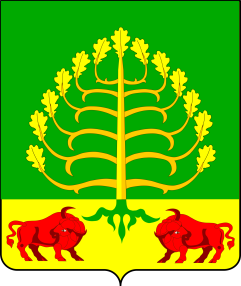 АДЫГЭ РЕСПУБЛИКЭМKIЭМУНИЦИПАЛЬНЭ ЗЭХЭЩАГЪЭУ«АДЫГЭКЪАЛ» ЗЫФИIОРЭМИ АДМИНИСТРАЦИЙ№п/пНаименованиемероприятияСрок реализации мероприятияОтветственный исполнитель12341Информирование.Размещение на официальном сайте администрации муниципального образования «Город  Адыгейск» в сети «Интернет» правовых актов или их отдельных частей, содержащих обязательные требования, оценка соблюдения которых является предметом муниципального контроля.в течение годадолжностное лицо, уполномоченноена осуществление муниципального контроля в соответствии с должностной инструкцией 2Информирования юридических лиц, индивидуальных предпринимателей по вопросам соблюдения обязательных требований, в том числе посредством разработки и опубликования руководств по соблюдению обязательных требований, проведения семинаров и конференций, разъяснительной работы в средствах массовой информации и иными способами.В случае изменения обязательных требований - подготовка и распространение комментариев о содержании новых нормативных правовых актов, устанавливающих обязательные требования, внесенных изменениях в действующие акты, сроках и порядке вступления их в действие, а также рекомендаций о проведении необходимых организационных, технических мероприятий, направленных на внедрение и обеспечение соблюдения обязательных требованийв течение года по мере необходимостидолжностное лицо, уполномоченноена осуществление муниципального контроля в соответствии с должностной инструкцией3Консультирование  в устной либо письменной форме контролируемых лиц или их представителей  по вопросам соблюдения обязательных требований в сфере благоустройства по телефону, посредством видео-конференц-связи, на личном приеме либо в ходе проведения профилактического мероприятия, контрольного (надзорного) мероприятия:1) порядок проведения контрольных мероприятий;2) порядок осуществления профилактических мероприятий;З) порядок принятия решений по итогам контрольных мероприятий;4) порядок обжалования решений уполномоченного лица ответственного за проведением контрольных (надзорных) мероприятий.в течении года по мере поступления обращенийдолжностное лицо, уполномоченноена осуществление муниципального контроля в соответствии с должностной инструкцией4Обобщение правоприменительной практики.  Не реже одного раза в год осуществляется  обобщение правоприменительной практики по  муниципальному контролю в сфере благоустройства. Доклад размещается  на официальном сайте администрации муниципального образования «Город  Адыгейск» в сети "Интернет",  с указанием наиболее часто встречающихся случаев нарушений обязательных требований с рекомендациями  мер, которые должны приниматься гражданами, юридическими лицами, индивидуальными предпринимателями в целях недопущения таких нарушений.IV кварталдолжностное лицо, уполномоченноена осуществление муниципального контроля в соответствии с должностной инструкцией5Объявление предостережений.   При наличии сведений о готовящихся нарушениях обязательных требований или признаках нарушений обязательных требований  объявляется  предостережение о недопустимости нарушения обязательных требований  в сфере благоустройствав течение года по мере поступления сведенийдолжностное лицо, уполномоченноена осуществление муниципального контроля в соответствии с должностной инструкциейНаименование показателяЗначение показателя121. Информированность подконтрольных субъектов о содержании обязательных требованийне менее 60% опрошенных2. Понятность обязательных требований, их однозначное толкование подконтрольными субъектами и должностными лицами органа муниципального контроляне менее 60% опрошенных3. Удовлетворенность обеспечением доступности информации о принятых и готовящихся изменениях обязательных требований, размещенной на официальном сайте администрации муниципального образования «Город  Адыгейск» в информационно-телекоммуникационной сети «Интернет»не менее 60% опрошенных4. Информированность подконтрольных субъектов о порядке проведения проверок, правах подконтрольных субъектов при проведении проверкине менее 60% опрошенных5. Выполнение профилактических программных мероприятий согласно перечню100% мероприятий, предусмотренных перечнем